แบบรายงานความก้าวหน้าโครงการอยุธยาเมืองสะอาด 5 ส.อำเภอท่าเรือ จังหวัดพระนครศรีอยุธยาประจำเดือน มกราคม พ.ศ.2566ชื่อกิจกรรมผู้ร่วมดำเนินกิจกรรมผลการดำเนินกิจกรรม- จัดเอกสาร ดูแลอุปกรณ์สำนักงาน และคอมพิวเตอร์ทำความสะอาด พร้อมใช้งาน- ดูแลความสะอาดภายในสำนักงาน- ดูแลตัดต้นไม้ และทำความสะอาดบริเวณรอบสำนักงาน- เจ้าหน้าที่สำนักงานทุกคน ทุกวันจันทร์ (ถ้าอยู่)- เพื่อความสะดวกและสะอาดในการใช้งาน- เพื่อความสวยงาม และภูมิทัศน์น่าดูหมายเหตุในกรณีมีราชการเร่งด่วนฯ การประชุมฯ หรือการปฏิบัติงาน 5 ส. จะเลื่อนไปตามวัน เวลา ที่ เหมาะสมประจำเดือน  มกราคม 2566ก่อนทำ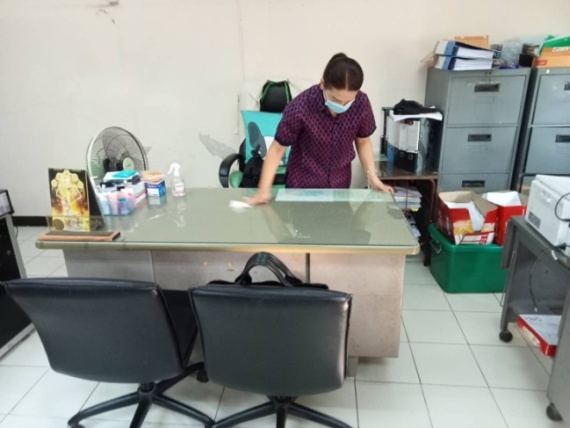 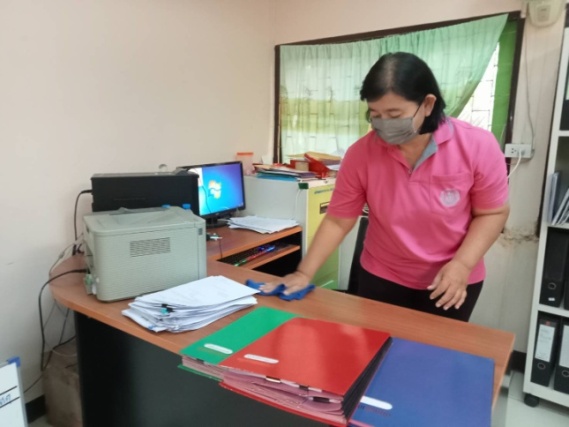 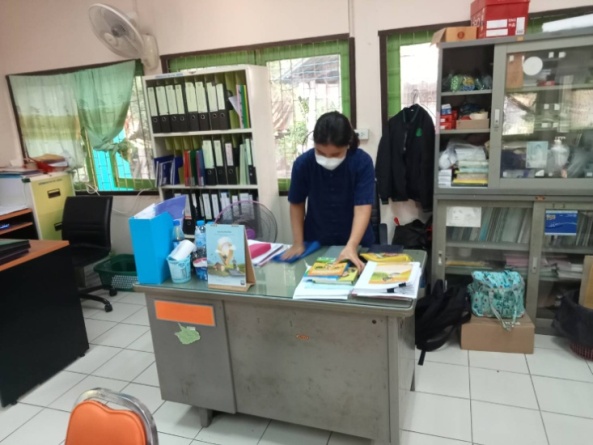 หลังทำ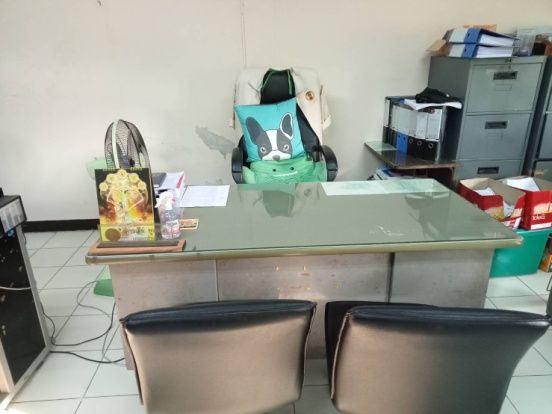 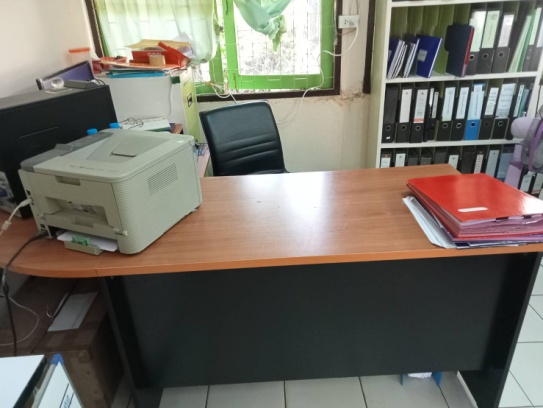 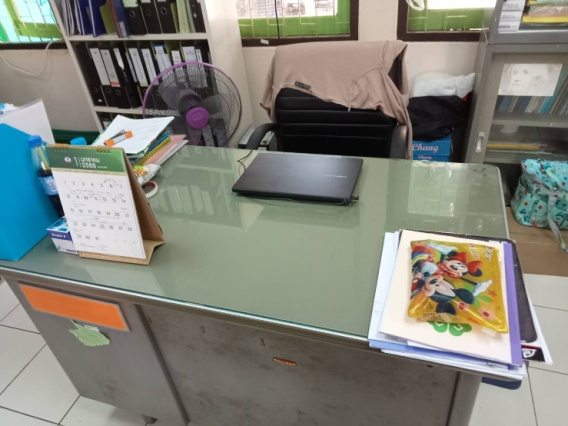 